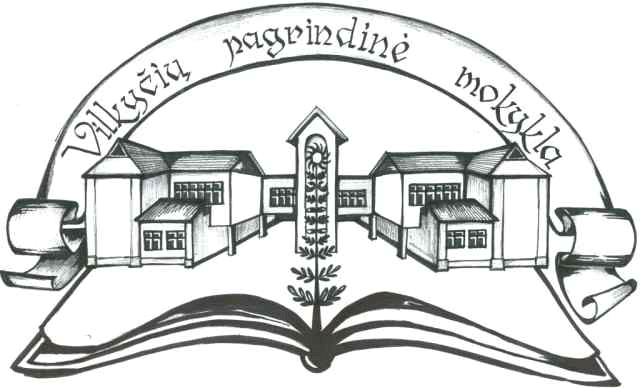 ŠILUTĖS R. VILKYČIŲ PAGRINDINĖ MOKYKLA                                                                                                                                                                                                                                                                                                                                                                                                                                                                                                                                                                                                                                                                         2021 M. SPALIO MĖNESIO VEIKLOS PLANASEil. Nr.Veiklos temaData, laikasAtsakingiAtsakingiPOSĖDŽIAI, SUSIRINKIMAIPOSĖDŽIAI, SUSIRINKIMAIPOSĖDŽIAI, SUSIRINKIMAIPOSĖDŽIAI, SUSIRINKIMAIMOKYTOJŲ TARYBOS POSĖDIS1. OPKUS (OLWEUS programos kokybės užtikrinimo sistema) įgyvendinimo apibendrinimas.2. PUPP rezultatų analizė, dalyvavimo mokyklinėse ir rajono olimpiadose bei kituose renginiuose apibendrinimas.3. 2021 m. NMPP rezultatų pristatymas ir aptarimas.26 d. 15.00 val. (nuotoliu)DirektoriusPavaduotojas ugdymuiPavaduotojas ugdymuiDirektoriusPavaduotojas ugdymuiPavaduotojas ugdymuiVYRESNIŲJŲ KLASIŲ MOKYTOJŲ METODINĖS GRUPĖS VEIKLAAtvirų pamokų stebėjimas ir aptarimas:Lietuvių kalbos ir literatūros pamoka 9 klasėje „Funkciniai stiliai“.Rusų kalbos pamoka 9 klasėje „Kalba linksmesnė su frazeologizmais“.POSĖDIS8 klasės ir 4 klasės elektroninių NMPP rezultatų stipriosios ir silpnosios pusės. Duomenų panaudojimas mokinių individualiai pažangai, pasiekimams gerinti.J. DargužienėB. DapkūnienėV. VytuvienėPasisako:A. Mikužienė,B. Dapkūnienė,A. MontrimienėJ. DargužienėB. DapkūnienėV. VytuvienėPasisako:A. Mikužienė,B. Dapkūnienė,A. MontrimienėPRADINIO UGDYMO METODINĖS GRUPĖS VEIKLAIntegruota skaitymo-inscenizacijos pamoka 3 klasėje ,,Pasaka ant pirštukų".D. Jonušienė, P. JančauskienėD. Jonušienė, P. JančauskienėKLASIŲ VADOVŲ METODINĖS GRUPĖS VEIKLAIndividualios mokinių veiklos ir pasiekimų įsivertinimas, pokyčių analizavimas.13 d.B. Dapkūnienė,klasių vadovaiB. Dapkūnienė,klasių vadovaiIKIMOKYKLINIO IR PRIEŠMOKYKLINIO UGDYMO METODINĖS GRUPĖS POSĖDIS1. Metodinė valanda „Vaikų ugdymo pasiekimų aptarimas pagal SSGG metodą“.2. Pranešimas „Ekonominio raštingumo metodai ugdant ikimokyklinio amžiaus vaikus“.3. Pranešimas „Ritmas ir ritminiai žaidimai darželyje ir namuose“.28 d.13.15 val.D. Karlonienė,A. Žąsytienė,A. Motiejauskaitė-MilėA. ŽąsytienėJ. ValutienėD. Karlonienė,A. Žąsytienė,A. Motiejauskaitė-MilėA. ŽąsytienėJ. Valutienė2.RENGINIAIRENGINIAIRENGINIAIRENGINIAI2.Mokytojų diena.5 d.J. Dargužienė ir mokinių taryba, J. Valutienė2.Projektas ,,Veža“. Skaitymas netradicinėje aplinkoje ,,Šiuolaikinių lietuvių rašytojų populiariausi kūriniai ir knygos“ (4 klasė).V. Plieniuvienė, P. Jančauskienė2.„Rudenėlio draugai“ (ikimokyklinis, priešmokyklinis ugdymas).J. Valutienė, ikimokyklinio ugdymo mokytojos2.Rudeninių puokščių paroda Mokytojų dienai.5 d.V. Norvilienė, V. Vytuvienė3.KITA VEIKLAKITA VEIKLAKITA VEIKLAKITA VEIKLA3.MSG SUSITIKIMAI:1 grupė2 grupė3 grupė18 d.14.15 val.19 d. 14.15 val20 d. 14.15 valA. Montrimienė, J. ValutienėR. Malinauskienė, J. BarškietienėJ. Dargužienė, A. MikužienėA. Montrimienė, J. ValutienėR. Malinauskienė, J. BarškietienėJ. Dargužienė, A. Mikužienė3.„Kolegialus grįžtamasis ryšys“ (KGR)Stebėjimo tema „Užduočių diferencijavimas, individualizavimas, personalizavimas“.Visą mėnesįMokytojų grupėsMokytojų grupės3.Lankstinukas „Vaikų elgesio problemų sprendimo būdai“ (Mokinių tėvams (globėjams, rūpintojams). Informacija mokyklos internetiniame puslapyje.J. BarškietienėJ. Barškietienė3.Mokymai „Stresinių ir konfliktinių situacijų valdymas darbinėje ir asmeninėje aplinkoje, siekiant išsaugoti teigiamą įstaigos bendruomenės mikroklimatą“. 14 d. – 14.1525 d. – 14.1515 mokytojų grupė15 mokytojų grupė4.STEBĖSENASTEBĖSENASTEBĖSENASTEBĖSENA4.1. Tamo dienyno pildymas (formalusis ir neformalusis ugdymas).2. Mokinių, mokinių tėvų (globėjų, rūpintojų) jungimasis prie TAMO.3. Saugaus elgesio instruktažai mokiniams.4. OPKUS klasės valandėlės.5. Mokinių, esančių izoliacijoje, ugdymas.6. Mokinių, turinčių specialiųjų ugdymosi poreikių, ugdymas.  visą mėnesįPavaduotojas ugdymui,DirektoriusPavaduotojas ugdymui,Direktorius